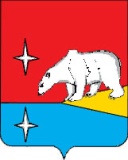 РОССИЙСКАЯ ФЕДЕРАЦИЯЧУКОТСКИЙ АВТОНОМНЫЙ ОКРУГСОВЕТ ДЕПУТАТОВ ИУЛЬТИНСКОГО МУНИЦИПАЛЬНОГО РАЙОНАР Е Ш Е Н И ЕОб утверждении Порядка управления на территории городского округа Эгвекинотмногоквартирными домами, все помещения в которых находятся в муниципальной собственности, одноквартирными домами и многоквартирными домами, в которых имеется доля частной собственностиВ соответствии со статьей 163 Жилищного кодекса Российской Федерации, статьей 16 Федерального закона от 06.10.2003г. № 131-ФЗ «Об общих принципах организации местного самоуправления в Российской Федерации», Уставом городского округа Эгвекинот, в целях надлежащего содержания муниципального жилищного фонда, развития конкуренции в сфере управления, содержания и ремонта муниципального жилищного фонда, предоставления коммунальных услуг и обеспечения их качества, Совет депутатов Иультинского муниципального районаР Е Ш И Л:1. Утвердить Порядок управления на территории городского округа Эгвекинот многоквартирными домами, все помещения в которых находятся в муниципальной собственности, одноквартирными домами и многоквартирными домами, в которых имеется доля частной собственности, согласно приложению.2. Признать утратившим силу решение Совета депутатов Иультинского муниципального района от 6 мая 2008 года № 200 «Об утверждении Порядка управления на территории Иультинского муниципального района многоквартирными домами, все помещения в которых находятся в муниципальной собственности, одноквартирными домами и многоквартирными домами, в которых имеется доля частной собственности».3. Настоящее решение обнародовать в местах, определенных Уставом Иультинского муниципального района, и разместить на официальном сайте Иультинского муниципального района в информационно-телекоммуникационной сети «Интернет».4. Настоящее решение вступает в силу с 1 января 2016 года.5. Контроль за исполнением настоящего решения возложить на председателя Совета депутатов Нагорного В.А.Приложениек решению Совета депутатовИультинского муниципального района от 24 декабря 2015 г. № 195 Порядокуправления на территории городского округа Эгвекинотмногоквартирными домами, все помещения в которых находятся в муниципальной собственности, одноквартирными домами и многоквартирными домами, в которых имеется доля частной собственности.Общие положения.1.1. Настоящий Порядок разработан в соответствии с Гражданским кодексом Российской Федерации, Жилищным кодексом Российской Федерации, федеральным законом от 06.10.2003г. № 131-ФЗ « Об общих принципах организации местного самоуправления в российской Федерации».1.2. Настоящий Порядок принимается в целях:- обеспечения благоприятных и безопасных условий проживания граждан, надлежащего содержания общего имущества в многоквартирных домах, все помещения в которых находятся в муниципальной собственности, одноквартирными домами и многоквартирными домами, в которых имеется доля частной собственности, решения вопросов пользования указанным имуществом, а также качественного предоставления коммунальных услуг гражданам, проживающим в таких домах;- совершенствования системы договорных отношений по предоставлению жилищно-коммунальных услуг;- развития конкуренции в сфере управления, содержания и ремонта муниципального жилищного фонда, предоставления коммунальных услуг и обеспечения их качества.1.3. Под муниципальной собственностью в настоящем Порядке понимается жилищный фонд, находящийся в собственности городского округа Эгвекинот и переданный во владение, пользование и распоряжение Администрации городского округа Эгвекинот.Управление на территории городского округа Эгвекинот многоквартирными домами, все помещения в которых находятся вмуниципальной собственности, одноквартирными домами имногоквартирными домами, в которых имеется доля частной собственности2.1. Управление на территории городского округа Эгвекинот многоквартирными домами, все помещения в которых находятся в муниципальной собственности, одноквартирными домами и многоквартирными домами, в которых имеется доля частной собственности осуществляется путем заключения договоров управления данными домами с управляющей организацией, выбираемой по результатам открытого конкурса. Заключение договора управления многоквартирными домами без проведения открытого конкурса, допускается, если указанный конкурс в соответствии с законодательством признан несостоявшимся.2.2. Проведение открытого конкурса на управление многоквартирными домами на территории городского округа Эгвекинот, все помещения в которых находятся в муниципальной собственности, одноквартирными домами и многоквартирными домами, в которых имеется доля частной собственности, осуществляется в соответствии с требованиями Гражданского кодекса Российской Федерации, постановлением Правительства Российской Федерации от 06.02.2006 г. № 75 «О порядке проведения органом местного самоуправления открытого конкурса по отбору управляющей организации для управления многоквартирным домом».2.3. Организатором конкурса по отбору управляющей организации для управления многоквартирными домами и иными домами на территории городского округа Эгвекинот выступает Администрация городского округа Эгвекинот.2.4. Многоквартирный дом и иной дом может управляться только одной управляющей организацией.Основные требования к договорам управления на территории городского округа Эгвекинот многоквартирными домами, все помещения в которых находятся в муниципальной собственности, одноквартирными домами и многоквартирными домами, в которых имеется доля частной собственностиДоговоры управления на территории городского округа Эгвекинот многоквартирными домами, все помещения в которых находятся в муниципальной собственности, одноквартирными домами и многоквартирными домами, в которых имеется доля частной собственности, заключаются в письменной форме.По договорам управления на территории городского округа Эгвекинот многоквартирными домами, все помещения в которых находятся в муниципальной собственности, одноквартирными домами и многоквартирными домами, в которых имеется доля частной собственности, одна сторона - управляющая организация, по заданию другой стороны - собственника муниципального жилищного фонда (от имени которого выступает администрация городского округа Эгвекинот), в течение согласованного срока за плату обязуется оказывать услуги и выполнять работы по надлежащему содержанию и ремонту помещений в таких домах нанимателям, членам их семей иным лицам, пользующихся помещениями в таких домах на законном основании, осуществлять иную, направленную на достижение целей управления многоквартирными домами и иными домами, деятельность.Договоры управления на территории городского округа Эгвекинот многоквартирными домами, все помещения в которых находятся в муниципальной собственности, одноквартирными домами и многоквартирными домами, в которых имеется доля частной собственности, заключаются на срок не менее чем один год и не более чем на три года.При отсутствии заявления одной из сторон о прекращении договоров управления на территории городского округа Эгвекинот многоквартирными домами, все помещения в которых находятся в муниципальной собственности, одноквартирными домами и многоквартирными домами, в которых имеется доля частной собственности, по окончании срока их действия такие договоры считаются продленными на тот же срок и на тех же условиях, какие были предусмотрены договорами.Если иное не установлено договорами управления на территории городского округа Эгвекинот многоквартирными домами, все помещения в которых находятся в муниципальной собственности, одноквартирными домами и многоквартирными домами, в которых имеется доля частной собственности, управляющая организация обязана приступить к выполнению таких договоров не позднее чем через тридцать дней со дня их подписания.3.6. Изменение и (или) расторжение договоров управления на территории городского округа Эгвекинот многоквартирными домами, все помещения в которых находятся в муниципальной собственности, одноквартирными домами и многоквартирными домами, в которых имеется доля частной собственности, осуществляются в порядке, предусмотренном гражданским законодательством.3.7. Управляющая организация за тридцать дней до прекращения договоров управления на территории городского округа Эгвекинот многоквартирными домами, все помещения в которых находятся в муниципальной собственности, одноквартирными домами и многоквартирными домами, в которых имеется доля частной собственности, обязана передать техническую документацию на многоквартирные и иные дома, связанные с управлением такими домами, документы, вновь выбранной управляющей организации.Права и обязанности сторон.4.1. Управляющая организация выполняет следующие обязанности:управляет на территории городского округа Эгвекинот многоквартирными домами, все помещения в которых находятся в муниципальной собственности, одноквартирным домами и многоквартирными домами, в которых имеется доля частной собственности, обеспечивая их содержание, эксплуатацию, ремонт и использование по прямому назначению, с соблюдением положений действующего законодательства. Обеспечивает условия проживания в жилых домах и поддержание придомовых территорий в состоянии, отвечающем установленным нормативно-техническим и санитарным требованиям;- осуществляет функции заказчика на выполнение работ по планово- предупредительному, непредвиденному ремонту жилых домов, по содержанию, техническому и капитальному ремонту общего имущества в многоквартирных и иных домах;- представляет Администрации городского округа Эгвекинот проекты планов, плановые задания и отчеты в установленные сроки;- использует полученные бюджетные средства, платежи за жилищно-коммунальные услуги строго по целевому назначению;- представляет Администрации городского округа Эгвекинот доступ к информации, документации, связанной с деятельностью по переданным в управление объектам жилищного фонда.4.2. Управляющая организация вправе:- самостоятельно определять направления деятельности в целях достижения поставленных задач;- заключать договоры на предоставление жилищно-коммунальных услуг по переданным в управлении объектам жилищного фонда с подрядчиками и поставщиками ресурсов;- разрабатывать предложения по улучшению системы управления жилищным фондом;- получать доходы от хозяйственной деятельности, не противоречащей действующему законодательству.4.3. Администрация городского округа Эгвекинот выполняет следующие обязанности:- осуществляет контроль за деятельностью управляющих организаций по управлению многоквартирными домами и иными домами, находящимися в муниципальной собственности;- контролирует объем и качество предоставленных жилищно-коммунальных услуг, правомерность использования бюджетных средств, платежей за жилищно-коммунальные услуги;- предоставляет гражданам по их запросам информацию об установленных ценах и тарифах на услуги и работы по содержанию и ремонту многоквартирных домов и жилых помещений в них и иных домов, о размерах оплаты в соответствии с этими ценами и тарифами, об объеме, о перечне и качестве оказываемых услуг и выполняемых работ, а также о ценах и тарифах на предоставляемые коммунальные услуги и размерах оплаты этих услуг.5.Контроль за деятельностью управляющих организаций5.1. Контроль за деятельностью управляющих организаций включает в себя: предоставление Администрации городского округа Эгвекинот ежеквартального отчета о состоянии и содержании переданного в управление жилищного фонда;- проведение проверок финансово-хозяйственной деятельности управляющей организации в соответствии с договорами;- контроль целевого использования переданных управляющей организации бюджетных средств, платежей за жилищно-коммунальные услуги;- оценку качества работы управляющей организации на основе установленных критериев.5.2. Критериями качества работы управляющих организаций являются:- показатели уровня сбора платежей за жилищно-коммунальные услуги, прочие платежи;- своевременное осуществление платежей по договорам с подрядчиками и поставщиками ресурсов;- наличие и исполнение перспективных и текущих планов работ по управлению, содержанию и ремонту жилищного фонда;- осуществление управляющей организацией мер по контролю за качеством и объемом поставляемых жилищно-коммунальных услуг;- снижение количества обоснованных жалоб населения на качество жилищно- коммунального обслуживания, условий проживания, состояния объектов жилищного фонда.6. Заключительные положенияВопросы, относящиеся к управлению многоквартирными домами, все помещения в которых находятся в муниципальной собственности, одноквартирными домами и многоквартирными домами, в которых имеется доля частной собственности, не урегулированные в данном Порядке, решаются в соответствии с действующим законодательством Российской Федерации.     от 24 декабря .          № 195                          п. ЭгвекинотГлаваИультинского муниципального районаПредседатель Совета депутатовИультинского муниципального районаА.Г. МаксимовВ.А. Нагорный